OM EKSAMENSUDTRÆK for STX-eleverBåde skriftlige og mundtlige prøver er med i udtrækket. Reglerne om prøver i løbet af de 3 år erder aflægges altid prøve i AT (mundtlig prøve)der aflægges mindst én prøve i A-niveaufag, hvor der er mulighed for både skriftlig og mundtlig prøveden enkelte elev skal aflægge minimum 3 skriftlige prøver og 3 mundtlige prøver i sit stx-forløbden enkelte elev skal aflægge ialt 9 prøver (skriftlige, mundtlige og AT og SRP tilsammen). For hvert ekstra A-niveaufag øges antallet af prøver med én, fx skal en elev med 1 ekstra A-niveaufag aflægge ialt 10 prøverDet betyder fx, at ikke alle elever nødvendigvis skal til skriftlig eksamen i dansk - at elever, der ikke kommer til skriftlig eksamen i dansk, skal til mundtlig eksamen i dansk - og tilsvarende i andre A-niveaufag med to prøver. Prøverne kan være i alle fag (undtagen idræt C). Hvis man har et A- eller B-niveaufag som valgfag, kan en eksamen på fagets B- eller C-niveau ikke tælles med i det krævede antal prøver. Offentliggørelse af eksamensplanenAlle skriftlige og mundtlige eksaminer/årsprøver ligger i perioden fra og med den 20. maj til og med den 26. juni. Efter offentliggørelsen: Din personlige eksamens- og prøveplan kan ses på din Lectio-forside med mødetidspunkter mv. VÆRD AT VIDEHoldenes undervisningsbeskrivelser, som er grundlaget for de mundtlige prøver, kan ses på Lectio. Det enkelte hold har en studieplan, der viser årets arbejde. Herfra er der link til undervisningsbeskrivelsen for holdet, som er en samlet oversigt over eksamensgrundlaget. Fra og med den 6. maj omfatter undervisningsbeskrivelserne hele årets arbejde.Studierapporten skal du medbringe på papir til den mundtlige eksamen i almen studieforberedelse. Du skal kontrollere inden den 6. maj, at du har sørget for at udfylde rubrikken med dine specialemner i hvert af dine AT-forløb fra 1g til 3g.Eksamen i de enkelte fag afholdes efter de retningslinjer, som er beskrevet i stx-bekendtgørelsen m.fl. og læreplanerne heri. Læreplanerne kan læses på undervisningsministeriets hjemmeside (det er læreplaner fra 2013, der gælder for 3g årgangen)http://uvm.dk/Uddannelser/Gymnasiale-uddannelser/Fag-og-laereplanerDine lærere vil gennemgå, hvordan prøverne i de forskellige fag foregår. Enkelte af fagene skal findes i valgfagsbekendtgørelsen. Spørg din lærer, hvilken bekendtgørelse, der er læst efter på dit valgfag.RETNINGSLINJER VED SKRIFTLIGE PRØVER – 3g eleverTil de skriftlige eksamener skal du have installeret ExamCookie, der er et monitoreringsprogram, der hjælper skolen med at opdage eksamenssnyd. Du skal have installeret programmet senest 20 min. inden prøvestart. Her får du hjælp til at installere programmet. Programmet bliver afinstalleret efter hver prøve.Før prøvenDer er mødepligt til de skriftlige prøver. Du skal møde kl. 8.30, og du skal være klar på din plads 15 minutter før prøvens start. Det betyder, at computer og andet udstyr skal være klargjort inden. Der vil være åbent til eksamenslokalet fra kl. 8.30. Dørene lukkes kl. 8.45, hvor det registreres, hvem der er til stede i lokalet.Du er selv ansvarlig for, at dit udstyr virker, og at du har de materialer og redskaber med, du skal bruge – inkl. høretelefoner. Høretelefonerne må ikke være med Bluetooth. Inden prøvens start skal du slukke for Bluetooth og alle programmer, der kommunikerer/deler med andre som fx Googledrev, Messenger og Skype. Du skal også slå beskednotifikationer fra fx Facebook og mail fra. Du må ikke have et ur på, der kan modtage beskeder.Du anbringer dit overtøj og taske(r) i lokalet ved væggene, og alt det, som du skal bruge til prøven, tages frem inden prøvens start.  Ved prøve uden hjælpemidler: Ved delprøve 1 placeres tilladte hjælpemidler til delprøve 2 på gulvet ved bordet. Man kan ikke komme til sin taske under prøven.Mobiltelefoner lægges slukket i tasken. Har du brug for papir, skal du bede en vagt om at få udleveret papir. Du må kun benytte det af vagten udleverede papir under eksamen.Download dokumentet med sidehoved (navn, klasse, eksamensnummer og fag samt fortløbende sidetal). Den officielle start på prøvenEksamen er påbegyndt, når udleveringen af opgaven har fundet sted.Når du har fået udleveret/downloaded en opgave, skal du kontrollere, at du har fået den rette opgave.Hvis du kommer efter dørene er lukket (8.45), lukkes du ind efter prøvens start. Kommer du efter prøvestart, henvises du til Rektor, der ud fra omstændighederne tager stilling til, om du undtagelsesvis kan deltage i prøven på trods af det sene fremmøde.Under prøvenPrøverne er røgfri. Du må kun forlade lokalet i forbindelse med toiletbesøg. Du skal følges af en vagt. Hvis du forlader lokalet uden tilladelse fra og uden ledsagelse af en vagt, betragtes det som afbrydelse af prøven. Det er ikke muligt at komme på toilettet under 1. delprøve uden hjælpemidler.Ved prøver med to delprøver må du godt begynde på 2. delprøve før kl. 10, men du må først tage hjælpemidlerne og computeren i brug, når vagterne giver tilladelse til dette. Der gælder særregler for elever, der er til prøve i spansk.HUSK løbende at gemme på computeren.En elev, der gribes i at skaffe sig uretmæssig hjælp eller give en anden elev uretmæssig hjælp, i at have medbragt/benyttet ikke-tilladte hjælpemidler, eller i at have kommunikeret med andre, bortvises fra prøven. Vær opmærksom på, at din computer kan tjekkes undervejs i prøven.Du må ikke låne noget som helst af andre under prøven, og du må ikke spille spil eller høre musik i høretelefoner.Hvis du bliver syg under prøven, skal du tilkalde en vagt.Efter prøvenVed uploading digitalt i Lectio og netprøver.dk skal du aflevere i pdf-format. Tjek, at du uploader den korrekte fil   Ved 1.delprøve i matematik afgør du, hvilke papirer der ønskes afleveret til bedømmelse. Alle papirer/ark, der afleveres til bedømmelse, lægges i et forside-omslag, som du skal skrive under på. Du skal have udfyldt alle papirer med sidehoved, der indeholder navn, elev nr., klasse, fag, og antal ark. (NB: Forside-omslaget tæller ikke med.) Vagten kvitterer med sin signatur på forside-omslaget for opgavens modtagelse og for, at der er afleveret det antal sider, du har opgivet. I engelsk og spansk afleveres det udleverede opgavesæt i delprøve 1 i et forside-omslag.Du må ikke forlade din plads de sidste 15 min af prøven.  Når eksamen er slut, skal du forblive på din plads, til alle besvarelser er indsamlet og optalt. Du må heller ikke kommunikere med andre i denne periode.Lokalet må forlades, når vagten melder klar.Opgaver, papirer og usb-stik, må ikke medtages fra lokalet, før prøven er slut. Computer, printer og andet udstyr – mobil undtaget - kan først fjernes, når eksamenstiden er slut for alle i lokalet, og vagterne åbner dørene.IT UNDER PRØVER (3.g)	Der skal være sidehoved på alle dokumenter, du afleverer. Skabelon ligger i Lectio under Eksamensinformation 2019.Der er kun ét strømstik til hver elev under eksamen. Hvis du skal have strøm til flere enheder, fx en printer, så skal du medbringe en ekstra stikdåse. Du skal gemme din besvarelse i pdf-format inden du afleverer.Din besvarelse skal være uploaded i Lectio/Netprøver.dk inden prøven slutter. Hvis du har håndskrevne sider, skal de skannes ind og de skal sættes ind i din besvarelse. Kontakt en vagt, der vil hjælpe dig med skanningen.REGLER FOR BRUG AF INTERNET UNDER PRØVEN (3.g)Det er tilladt at benytte computer eller iPad under prøven, hvis der er slukket for det mobile netværk og Bluetooth. Når du skal benytte internettet, så skal du benytte skolens netværk. Ønsker du at benytte to skærme, skal du søge om tilladelse. Spørg EM.Du må gerne benytte: Online lagerplads som Dropbox, Google Drive, Onedrive, Evernote, Lectio eller lignende, men kun til at tilgå egne notater og egne arbejder eller dokumenter uploadet af din lærer. Gyldendals røde onlineordbøger (ordbog.gyldendal.dk) og Ordbogen.comMeebook, ibøger eller lignende, men kun hvis din lærer har benyttet disse undervisningsmidler i undervisningen. Du må ikke benytte:Nogen form for kommunikation med andre.Internetsøgninger.Oversættelsesprogrammer, der kan oversætte hele sætninger og hele tekster fra et sprog til et andet (fx Google Translate).Automatiske analyse-, harmoniserings-, arrangements-eller kompositionsfaciliteter.Delingsfunktioner på Dropbox, Google Drive, Onedrive, Evernote eller lignende. Du skal derfor slukke for disse programmer/processer.Hvis du er i tvivl, så skal du lade være – eller spørge først. Ved overtrædelse af ovenstående vil du blive bortvist fra eksamen.I TILFÆLDE AF SYGDOM: RING TIL SKOLEN KL. 8.00 (44 94 63 43).  EN LÆGEERKLÆRING SKAL AFLEVERES PÅ KONTORET EFTERFØLGENDE.  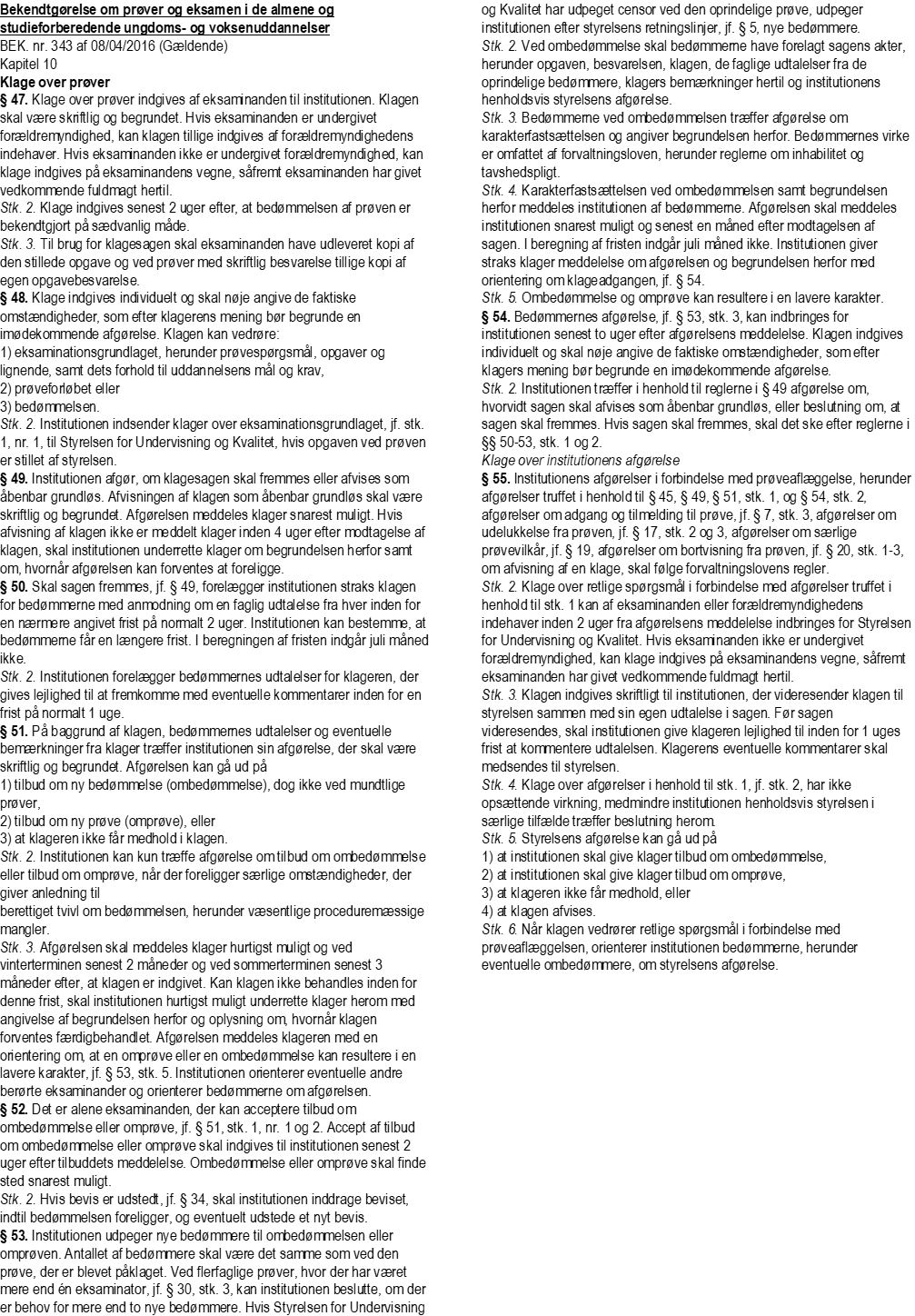 TidspunktOffentliggørelse10. maj1. offentliggørelse af eksamensplanen, der omfatter alle de skriftlige prøver og de mundtlige prøver, der afholdes før den 24. maj.16. maj2. offentliggørelse, der omfatter hele eksamensplanen.SygdomDer er mødepligt til eksaminer og eneste lovlige grund til fravær er sygdom.Bliver du syg til en af de fastsatte skriftlige eller mundtlige prøver til eksamen skal du:Ringe til kontoret inden prøvens begyndelse og give kontoret besked om, at du er sygSkaffe en lægeerklæring samme dag hos din læge. Du betaler selv for lægeerklæring.Aflevere lægeerklæringen hurtigst muligt på kontoret – og senest to hverdage efter prøvedagenHar du påbegyndt en prøve, vil den fastsatte karakter gælde, og man kan ikke komme til sygeeksamenBliver du syg under eksamen, kan du få tilladelse til sygeeksamen, hvis prøven afbrydes, og du søger læge og får en lægeerklæringSygeeksamenSygeeksamen i skriftlige prøver afholdes i august-september.Sygeeksamen i mundtlige prøver kan afholdes i maj-juni (samme eksamenstermin), men kun hvis det er praktisk muligt. Hvis ikke, afholdes sygeeksamen i august-september.Sygeeksamensperioden er fra 6. august til 2. september 2019.KlagesagerVed klage over eksamen skal klagepunkterne præciseres og begrundes skriftligt.Klager skal indgives til rektor snarest muligt og inden 2 uger efter man har fået sin karakter.Rektor kan afvise en klage. Hvis klagen fremmes, indkalder rektor skriftlige udtalelser fra eksaminator og censor, som klageren derefter må kommentere. På dette grundlag træffer rektor en afgørelse. 